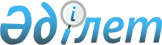 Қазақстан Республикасы Үкіметінің 1998 жылғы 7 желтоқсандағы N 1252 қаулысының күші жойылған деп тану туралыҚазақстан Республикасы Үкіметінің Қаулысы 1999 жылғы 19 наурыз N 268     Қазақстан Республикасының Үкіметі қаулы етеді:     1. "Қазақстан астық нарқын қорғау және отандық ауыл шаруашылық өндірушілерін қолдау шаралары туралы" Қазақстан Республикасының Үкіметінің 1998 жылғы 7 желтоқсандағы N 1252  P981252_  (Қазақстан Республикасы ПҮАЖ-ы, 1998 ж., N 45, 414-құжат) қаулысының күші жойылған деп танылсын.     2. Осы қаулы қол қойылған күнінен бастап күшіне енеді.     Қазақстан Республикасының     Премьер-Министрі   Оқығандар:   Қобдалиева Н.   Омарбекова А.       
					© 2012. Қазақстан Республикасы Әділет министрлігінің «Қазақстан Республикасының Заңнама және құқықтық ақпарат институты» ШЖҚ РМК
				